Sanders Memorial Elementary PTA presents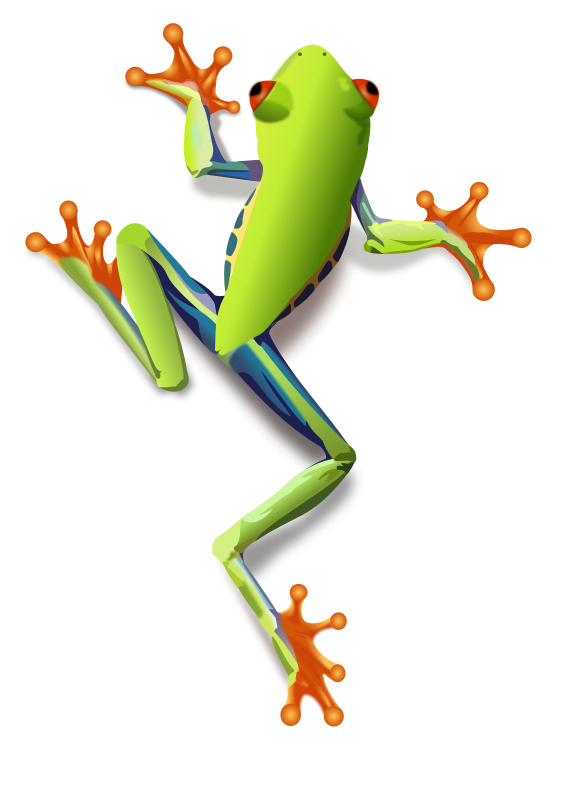 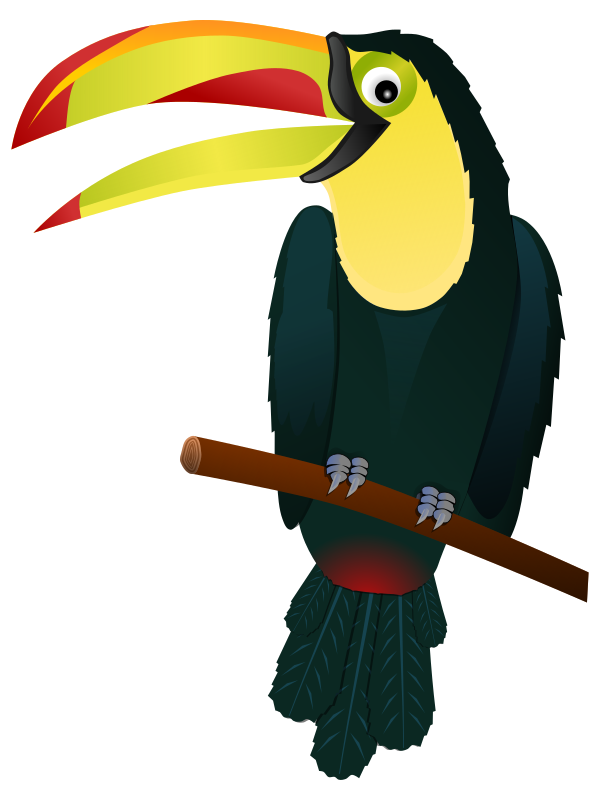 Wild about Reading              Family Literacy Night   Thursday, September 20th 6:00-8:00Free night begins in the cafeteria with Mr. Petry reading his favorite book.Milk and cookies will be served.There will be a book exchange. If you would like to participate, please bring in a gently used book to exchange for a different book.Some of your Sanders faculty will be reading aloud their favorite books around campus.The Book Fair will be open for shopping throughout the night.If you plan to attend, please RSVP: https://goo.gl/forms/DIiIbsZUElHcUY0y1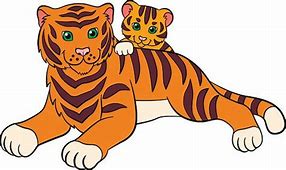 Join your Sanders family for a night devoted to literacy!Children are made readers on the laps of their parents. -Emilie Buchwald